Сказка  «Теремок» на новый лад(в подготовительной группе)Оформление зала: домик, печка, на печке поднос с ватрушками, стол, телефон.Звучит р. н. м. "Ах, вы сени"Рассказчик:В чистом поле теремок,Он не низок, не высок. Каждый знает сказку эту,Разошлась она по свету.Только скажем по секрету:Смысл другой у сказки этой.Равнодушных не оставит,Призадуматься заставит. (Песня "Теремок" И. В. Бодраченко, вступление, дети выходят и поют)-Стоит в поле теремок,Он не низок, не высок,В нем живем мы впятером,И танцуем и поем. (После песни все звери занимаются своими делами)Ведущий:-Мышка серая крупу переберет (мышь перебирает крупу)-А лягушка воду с речки принесет (лягушка с ведром)-Печку затопит заинька дружок (заяц колет дрова)-Ну а белочка ватрушек напечет (белка печет)Ведущий:-А где же ежик?Все звери: - Ежик!Ведущий:- Ежик двор ваш подметет (метет)Ведущий:Вот живут они не тужат, и представьте крепко дружат.Как - то вечером в домишке. не нашлось работы мышкеЧтоб без дела не сидеть,Затопить решила печь (в это время все звери садятся)Мышка к печке подошла, спички быстро там нашла.Мышка: какая милая игрушка (рассматривает коробок спичек)Ведущий: сказала серая норушка.Чтоб спасти ее от бедДали звери ей совет.Лиса: осторожно, мышь-норушка.спички детям не игрушка!спичками нельзя игратьнадо безопасность соблюдать.когда без присмотра оставлена печьодин уголек может дом целый сжечь!угольки хоть невелички,но опасны, как и спички!Лягушка: Если вдруг беда случится,в комнате твоей огонь!не теряйся никогда-рядом быть должна вода!Ежик: Если нет воды дружок,значит должен быть песок!Заяц:В рубашке ярко красной,в работе безопасныйогнетушитель тожев борьбе с огнем поможет. (Дает огнетушитель)Мышка: А если это не спасет? Огонь весь теремок  сожжет?  что же делать? всюду дым. Все звери: Вызывайте 01.Мышка: Надо срочно позвонить,и пожарным сообщить (берет телефон)приезжайте в теремокпотушите огонек!наша улица Леснаяздесь она одна такая (кладет трубку0и пожарные приедутпотушить огонь сумеют.(Выходят все дети, встают в одну линию. Затем выходят 4 ребёнка в костюмах пожарных – встают перед ними)Дети исполняют песню" Мы пожарные"(после песни стихи читают дети в костюмах пожарных)Артём:И я хочу пожарным статьи во всем им помогать,вот только надо подрастии школу мудрости пройти.Паша:Я стану пожарным, отважным пожарными буду спасать я людей из огня.в машине с сигналом примчусь на пожар я,на помощь зовите и ждите меня.Миша:Огонь будет жарким, огонь будет сильным.пусть в облаке дыма мне трудно дышать.но сделаю все для победы над ним ясумею не струсить и пламя сдержать.Богдан:Огонь захлебнется и в пар обернется,погаснет последний уже уголек.пожарный устало вам всем улыбнется.и скажет, нелегкий сегодня денек.Все:Надо ночью, надо днемБыть внимательным с огнем! (все рассаживаются на стульчики)Ведущий:Весна. В поход спешат ребята. Но знать туристам юным надо.Чтоб не страдали звери, птицы. Природу портить не годится. С поляны мусор соберите, и на костре его сожгите. Костёр в лесу не оставляйте, песком вы землю засыпайте. Чтоб не дыбился, не искрил. Беду в лесу не натворил. И если пламя ты оставишь, костёр зажжётся до небес. И в результате пострадают: друзья, ты сам и целый лес! (в это время девочки выходят на танец)Танец ОГНЯ (7 девочек)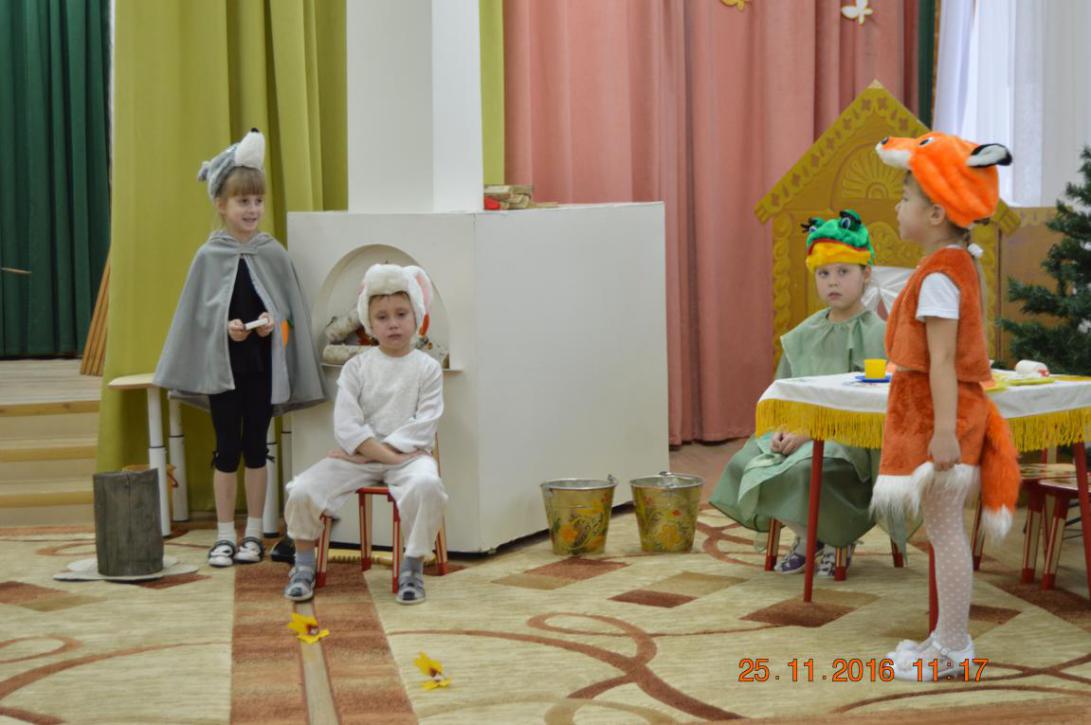 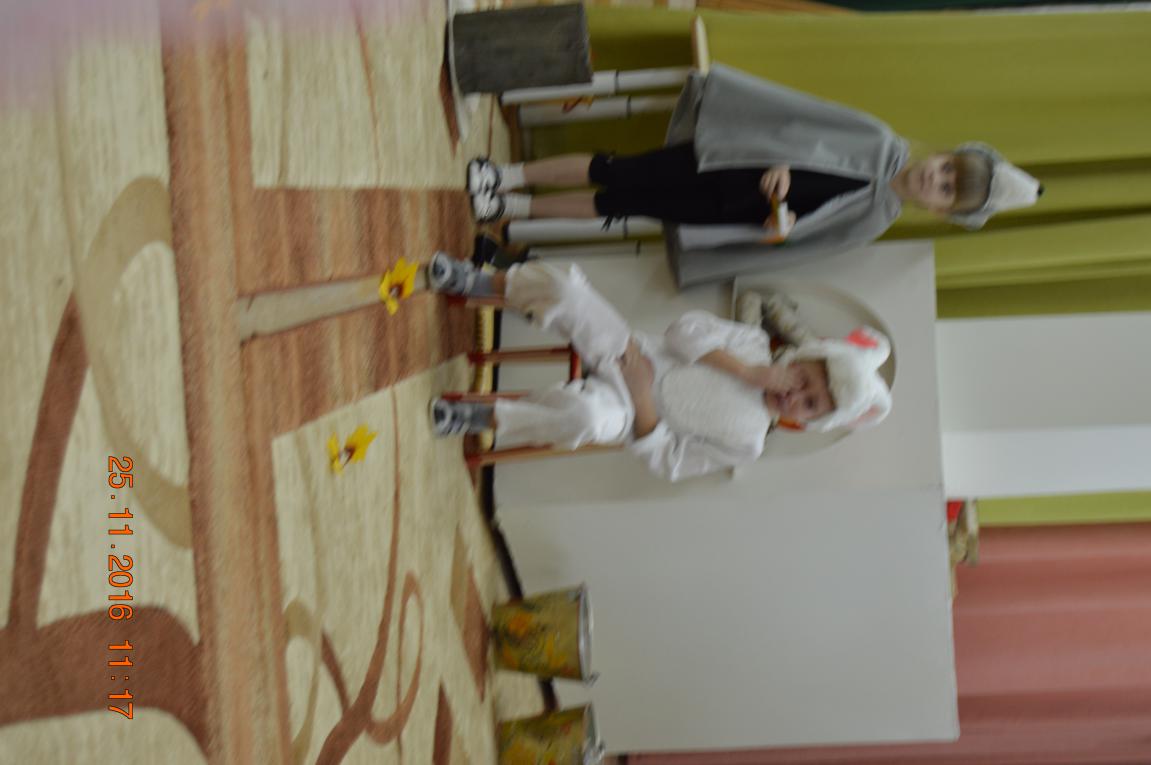 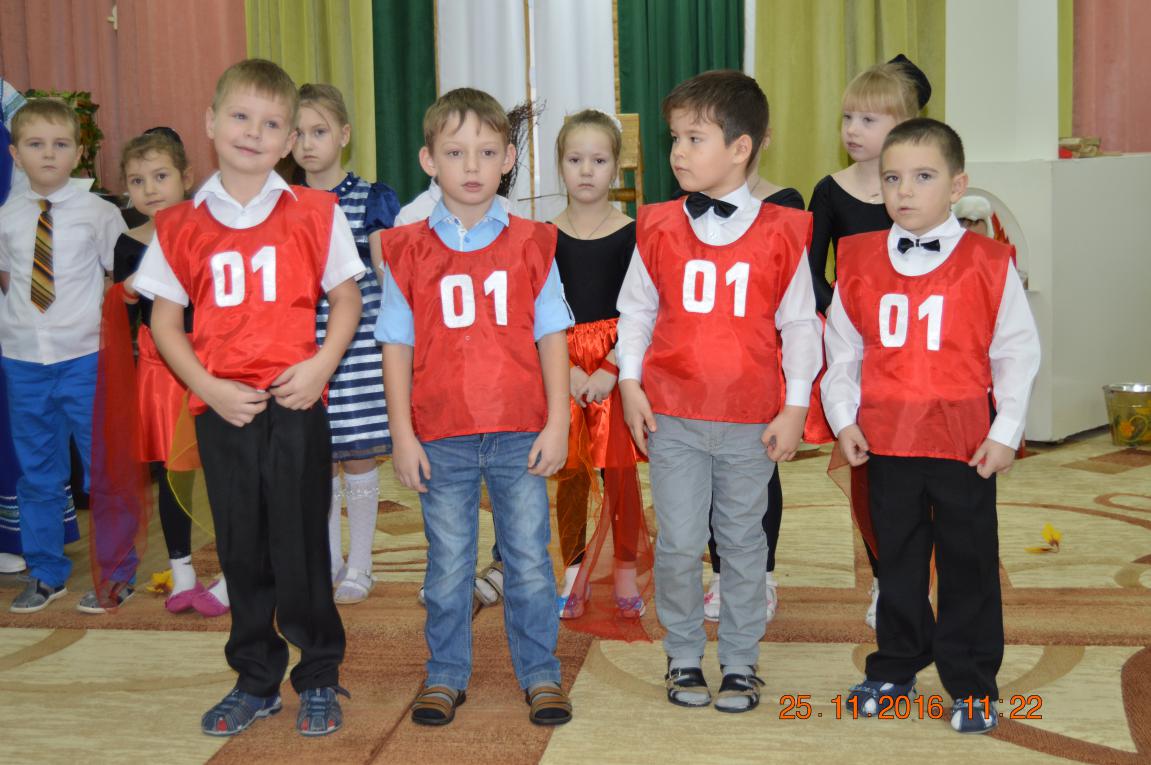 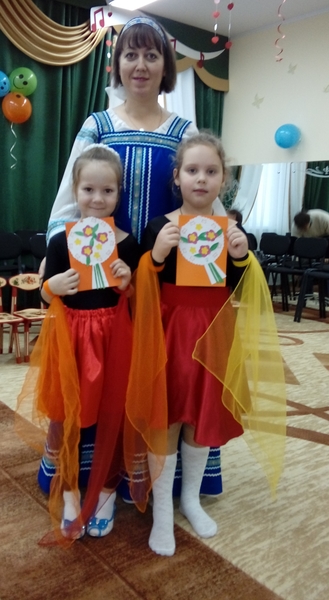 